Управление образования, опеки и попечительства  Муниципальное бюджетное общеобразовательное учреждение «Новоникитинская средняя общеобразовательная школа» Программа  летнего оздоровительного лагерядневного пребывания «Солнышко»«Юный патриот, или Страна маленьких принцев»2поток29июня– 22июля 2018 года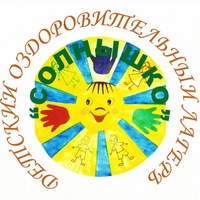 Содержание программы1.Пояснительная записка.1.1.ВступлениеДетский оздоровительный лагерь – это, прежде всего отдых ребёнка после напряжённого учебного года, общение со сверстниками, оздоровление, а также развитие и реализация творческих способностей.
Программа направлена на патриотическое воспитание детей.
Содержание деятельности лагеря направлено на формирования личности гражданина и патриота России с присущими ему ценностями, взглядами, ориентациями, установками, мотивами деятельности и поведения. «Лето – это маленькая жизнь!», а значит, прожить ее нужно так, чтобы всем: и детям и тем, кто будет организовывать отдых, было очень здорово. Это время игр, развлечений, свободы в выборе занятий, снятия накопившегося за год напряжения, восполнения израсходованных сил, восстановления здоровья. Это период свободного общения детей.Содержание деятельности лагеря направлено на формирования личности гражданина и патриота России с присущими ему ценностями, взглядами, ориентациями, установками, мотивами деятельности и поведения.Программа универсальна, так как может использоваться для работы с детьми из различных социальных групп, разного возраста, уровня развития и состояния здоровья.Основная идея программы «Патриот» - представление возможностей для раскрытия творческих способностей ребенка, создание условий для самореализации потенциала детей и подростков в результате общественно полезной деятельности. Программа ориентирована на работу в разновозрастном детском коллективе и представляет собой одну смену.Программа содержит образовательный компонент и разработана с учетом нормативно-правовых документов:Международных: «Конвенция ООН о правах ребенка». Принята резолюцией 45/25 Генераль-ной Ассамблеи ООН от 20 ноября ., ратифицирована постановлением Верховного Совета СССР от 13 июня .Федеральных: -Конституция РФ;-ФЗ «Об образовании в Российской Федерации» № 273 от 29 декабря 2012 года;-Указ Президента Российской Федерации от 1 июня 2012 года № 761 -«О Национальной стратегии действий в интересах детей на 2012 - 2017 годы»;-Распоряжение Правительства Российской Федерации от 29 мая . №996 – р «Стратегия развития воспитания в РФ на период до 2025 года».Правительственных:-Распоряжение Правительства Российской Федерации от 15 октября . № 1916-р «О плане первоочередных мероприятий по реализации важнейших - положений Национальной стратегии действий в интересах детей на 2012 –   2017 годы»;-Распоряжение Правительства Российской Федерации от 4 сентября . -№ 1726-р «Концепция развития дополнительного образования детей»;-Приказ Минобразования РФ от 13 июля 2001г. № 22688 «Об утверждении порядка проведения смен профильных лагерей, лагерей с дневным пребыванием, лагерей труда и отдыха»;-Письмо Минобрнауки РФ от 18.11.2015 г. № 09-3242«О направлении рекомендаций» (вместе Методические рекомендации по проектированию дополнительных общеразвивающих программ).Ведомственных:-Приказ Министерства образования и науки РФ от 29 августа . № 1008. - «Об утверждении Порядка организации и осуществления образователь   ной деятельности по дополнительным общеобразовательным программам»;- Гигиенические требования к устройству, содержанию и организации режима в оздоровительных учреждениях с дневным пребыванием детей в период  каникул (Санитарно - эпидемиологические правила и нормативы СанПиН 2.4.4.2599 - 10).Региональных (Оренбургская область):-Указ Губернатора Оренбургской области от 12.04.2012 года № 211-ук -«Об организации отдыха, оздоровления и занятости детей и подростков в Оренбургской области в 2012 году и последующие годы».Муниципальных (Октябрьский район)-Распоряжение главы администрации Октябрьского района, приказы -Управления образования опеки и попечительства администрации  - МО Октябрьский район и МБОУ «Новоникитинская СОШ»;-Устав муниципального бюджетного общеобразовательного-учреждения «Новоникитинская средняя общеобразовательная школа»       Октябрьского района Оренбургской области.-Приказ директора школы «Об организации летнего отдыха.1.2. Актуальность проблемы гражданско-патриотического воспитания детей.Становление гражданского общества и правового государства в нашей стране во многом зависит от уровня гражданского образования и патриотического воспитания. Сегодня коренным образом меняются отношения гражданина России с государством и обществом. Он получил большие возможности реализовать себя как самостоятельную личность в различных областях жизни и в то же время возросла ответственность за свою судьбу и судьбу других людей. В этих условиях патриотизм становится важнейшей ценностью, интегрирующей не только социальный, но и духовно-нравственный, идеологический, культурно-исторический, военно-патриотический и другие аспекты.В условиях становления гражданского общества и правового государства необходимо осуществлять воспитание принципиально нового, демократического типа личности, способной к инновациям, к управлению собственной жизнью и деятельностью, делами общества, готовой рассчитывать на собственные силы, собственным трудом обеспечивать свою материальную независимость. В формирование такой гражданской личности, сочетающей в себе развитую нравственную, правовую и политическую культуру, ощутимый вклад должна внести современная школа. Поэтому данная смена имеет особое направление: волонтёрское. Детский возраст является наиболее оптимальным для системы гражданско-патриотического воспитания, так как это период самоутверждения, активного развития социальных интересов и жизненных идеалов.Гражданско-патриотическое воспитание в современных условиях – это целенаправленный, нравственно обусловленный процесс подготовки подрастающего поколения к функционированию и взаимодействию в условиях демократического общества, к инициативному труду, участию в управлении социально ценными делами, к реализации прав и обязанностей, а также укрепления ответственности за свой политический, нравственный и правовой выбор, за максимальное развитие своих способностей в целях достижения жизненного успеха. Гражданско-патриотическое воспитание способствует становлению и развитию личности, обладающей качествами гражданина и патриота своей страны. 1.3. Отличительные особенности программыДанная программа модифицированная, созданная на основе программы «Патриот», разработчиками которой является коллективлетнего оздоровительного лагеря с дневным пребыванием «Страна чудес» на базеМБОУ Школа №4 Нижегородской области г.Лыскова. Но данная программа отличается от предыдущей, с нашей точки зрения, набором более эффективных педагогических методов, приёмов, средств, технологий. Внесённые коррективы не затрагивают концептуальных основ программы. При составлении программы учитывались традиции и возможности школы, уровень подготовки педагогического коллектива, пожелания и интересы детей и родителей, опыт прошлых лет по организации летнего оздоровительного отдыха (модернизацией старых форм работы и введением новых), а также опыт, накопленный другими лагерями. 1.4   Новизна программы    Детский оздоровительный лагерь – это место, где может быть очень эффективно построена педагогическая работа по самоопределению личности ребенка через включение его в творческую деятельность.Главным направлением в работе воспитателей является педагогическая поддержка и помощь в индивидуальном развитии ребенка. В систему педагогической поддержки включается и психологическая, и социальная, и оздоровительная поддержка – поскольку все они интегрируются. Особенно необходима эта помощь детям из малообеспеченных семей, не имеющим возможности выехать из поселка.Создание комфортно- психологической среды для каждого ребенка предполагает помощь в обретении внутренней свободы, раскованности в проявлении своих эмоций.Организация творческого пространства дает возможность реализовать свои способности, либо определиться в каком – либо направлении деятельности.При создании концепции программы оздоровительного лагеря преследовались следующие идеи:Идея первичности личности по отношению к обществу (А.Маслоу, Д. Грин, К. Роджерс, Б.Ананьев).Идея опоры на базовые потребности ребенка (В.Сухомлинский, Ш. Амонашвили). Идея совместной деятельности взрослых и детей в процессе воспитания (В.Сухомлинский, А.С.Макаренко).Идея развития личности в процессе воспитания (В. Бехтерев, И. Блонский, Л.С. Выготский)1.5 Направленность программа направлена на укрепление здоровья, воспитание морально-волевых качеств и чувства коллективизма отдыхающих.  В ней уделено внимание профилактике правонарушений среди детей «группы риска», бродяжничества, профилактике сколиоза, плоскостопия, развитию координации движений, правильной осанки отдыхающих.Основная деятельность лагеря дневного пребывания «Патриот» направлена на развитие личности ребенка и включение его в разнообразие человеческих отношений и межличностное общение со сверстниками.Погружая ребенка в атмосферу лагеря, мы даем ему возможность открыть в себе положительные качества личности, ощутить значимость собственного «я»; осознать себя личностью, вызывающей положительную оценку в глазах других людей; повысить самооценку; выйти на новый уровень общения, где нет места агрессии и грубости.Находясь в лагере дневного пребывания, дети ежедневно включаются в оздоровительный процесс, для которого характерны: упорядоченный ритм жизни, режим питания, закаливание, поддержка мышечного и эмоционального тонуса. Результатом осуществления оздоровительного направления является формирование потребности в здоровом образе жизни.Организация летнего отдыха осуществляется по направлениям: - Гражданско-патриотическое воспитание детей. сформировать умения работать в коллективеСформировать умение у  волонтеровспособствующих творческой самореализации, самовыражению и самосовершенствованию каждого участника смены посредством кружка «Булат»);-сформировать ценностные представления о любви к России, к своей малой Родине;- усвоить ценности и содержание таких понятий как «служение Отечеству», о мировоззренческих понятиях «честь», «совесть», «долг», «справедливость» и др.;Сопутствующее направление деятельности, направленность программы:-Экологическое направление (Жизнь в лагере по девизу Маленького принца Антуана де Сент-Экзюпери: «Встал утром - убери свою планету!»; - Спортивно-оздоровительное направление сформировать представления о ценности занятий физической культурой и спортом, понимание влияния этой деятельности на развитие личности человека.-Социально-педагогическое (учёба детского актива, привлечение к сотрудничеству вожатых-волонтёров, работа кружка «Булат»,); - Художественно-эстетическое направление (творческая площадка с привлечением к сотрудничеству работников СДК)1.6. Адресат программы.Программа рассчитана для детей в возрасте от 6до 15 лет. В количестве 45 человек1.7. Цель: развитие личности ребенка, укрепление физического, психического и эмоционального здоровья детей, воспитание лучших черт гражданина и патриота России через организацию патриотической работы в лагере. 
 1.8.Задачи программы.
-Создать условия для организованного отдыха детей. Пропаганда
здорового образа жизни.
-Создать условия для эффективного патриотического воспитания школьников; -Формировать работу, обеспечивающей оптимальные условия развития у каждого подростка верности Отечеству, готовности приносить пользу обществу и государству; 
-Утверждать в сознании и чувствах воспитанников патриотических ценностей, взглядов и убеждений, воспитание уважения к культурному и историческому прошлому России, к традициям родного края; 
-Привлечь детей к работе по возрождению и сохранению культурных и духовно-нравственных ценностей родного края.-Создать условия для эффективного патриотического воспитания школьников; формирование работы, обеспечивающей оптимальные условия развития у каждого подростка верности Отечеству, готовности приносить пользу обществу и государству (волонтёрское движение);2.ОЖИДАЕМЫЕ РЕЗУЛЬТАТЫ-Целенаправленная эколого-краеведческая и гражданско-патриотическая работа расширит знания детей о мире._-Участие в конкурсах, праздниках, соревнованиях, выставках способствуют развитию индивидуальных и творческих способностей детей.
- У ребят появятся навыки работы в группе, они смогут самостоятельно решать проблемные ситуации, увидят свою роль в коллективе-.Программу можно будет считать успешным, когда человек выходит из организации с положительным отношением к жизни, способен конструктивно войти во взрослую жизнь уверенно и ответственно, понимая, что ему необходимо будет продолжать свое развитие как способной помочь другим людям.-Созданыусловия для организованного отдыха детей. Пропаганда
здорового образа жизни.
-Созданы условия для эффективного патриотического воспитания школьников; --Организована  работа, обеспечивающая оптимальные условия развития у каждого подростка верности Отечеству, готовности приносить пользу обществу и государству. 
-Организована работа по формированию у  воспитанников чувства патриотических ценностей, взглядов и убеждений, воспитание уважения к культурному и историческому прошлому России, к традициям родного края. 
- Дети привлечены к работе по возрождению и сохранению культурных и духовно-нравственных ценностей родного края.-Созданы условия для эффективного патриотического воспитания школьников; формирование работы, обеспечивающей оптимальные условия развития у каждого подростка верности Отечеству, готовности приносить пользу обществу и государству (волонтёрское движение2.1.Принципы реализации   Программа летнего оздоровительного лагеря «Солнышко.»  с пребыванием детей и подростков ««Юный патриот, или Страна маленьких принцев» опирается на следующие принципы:-гуманизации - деятельность коллектива лагеря направлена на воспитание и развитие ребенка; - демократизации - создание предпосылок для развития активности и инициативы подростков; - открытости - возможность каждого желающего принять участие в реализации программы; - саморазвития- на базе созданных традиций поиск новых подходов и форм работы. - комплексности - возможность принять участие в различных видах деятельности: трудовой, коммуникативной, игровой, познавательной; - динамичности и вариативности- чередование различных форм деятельности, возможность выбрать оптимальный режим участия; -индивидуальности– возможность изучения индивидуальных особенностей участников; - успешности - создание условий, в которых каждый участник может быть успешен, получая искомый, желаемый результат; -эмоциональности - интерес к деятельности, доброжелательности к другим, положительное воздействие на эмоции участников. Принцип уважения и доверия.Этот принцип может быть реализован при следующих условиях:- добровольного включения ребёнка в ту или иную деятельность;- доверие ребёнку в выборе средств достижения поставленной цели, в основном на вере в возможность каждого ребёнка и его собственной вере в достижении негативных последствий в процессе педагогического воздействия;- в учёте интересов учащихся, их индивидуальных вкусов2.2.Методы реализации программы Основными методами организации деятельности являются:-Метод игры (игры отбираются воспитателями в соответствии с поставленной целью);-Методы театрализации и драматизации;-Методы состязательности (распространяется на все сферы творческой деятельности);-Общение (коммуникативная деятельность),-Труд (трудовая деятельность),2.3.Формы организации деятельности детейБеседы;Рассказы;Тренинги;Тематические лекции;Поисковая работа (Родники нашего села)Экскурсии к памятникам села; Игры («Найди клад,», «Зарница»);Трудовой десант(Чистота и порядок наших рук»)– коллективно-творческие дела и спортивные мероприятия.С учётом требований здоровьесберегающих технологий при организации занятий в лагере соблюдаются следующие условия:ежедневно проводятся 2 занятия по 45 минутмежду занятиями – 15-минутные физкультурные разминкиежедневно проводится час спорта, утренняя зарядкаРеализация образовательных программ;Проектная деятельность;Исследовательская деятельность («Родина, Отечество» - как земля дедов и отцов». (Неизвестная история о земляке Дунаеве)2.4.Развитие детского самоуправленияДетское самоуправление в лагере – форма организации жизнедеятельности коллектива, обеспечивающая развитие у детей самостоятельности в принятии и реализации решения для достижения групповых целей. Когда сами дети определяют проблему, ищут пути её решения, принимают решение, организуются для его реализации, – мы можем говорить о детском самоуправлении. В лагере действуют постоянные и временные, высшие и исполнительные органы самоуправления.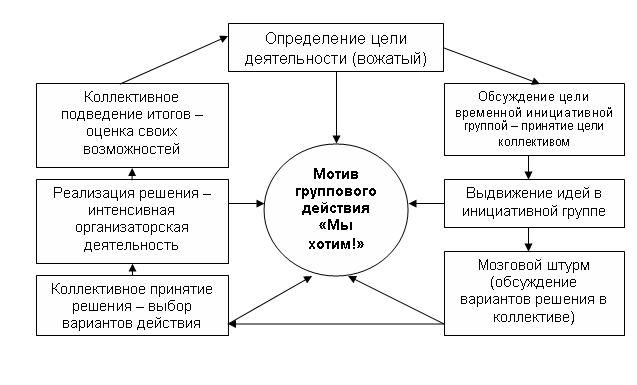               Сбор – это высший орган самоуправления в коллективе. Главное его назначение – обсуждение вопросов жизни коллектива, проблем, которые возникают в организации деятельности детей. Результат сбора – конкретные решения, направленные на положительные преобразования в отряде, лагере.Отряд выбирает командира, ведёт «Боевой листок», назначает дежурных.Выбирают ответственных за Пост №1.2.5.Система мотивации и стимулирования1.Сочетание индивидуального и коллективного включения детей в творческие, развивающие, интеллектуальные виды деятельности 2.Добровольность включения детей и подростков в разработку, подготовку общих дел, организацию жизни лагеря дневного пребывания «Солнышко»3. Информирование о результатах конкурсов, об условиях участия в том или ином деле4.Организация различных видов стимулирования детей, многообразие предлагаемых видов деятельности5.Учет возрастных и индивидуальных особенностей, способствующих обеспечению успешной самореализации ребенка6.Создание ситуации успеха в избранных ребенком видах деятельности, индивидуальное и публичное поощрение достигнутого.В течение всей смены нужно будет выполнять все задания, чтобы собрать как можно больше разных звезд. В конце смены сделать салют и из слов написать «Прощай лагерь!». За каждое правильно выполненное задание участнику начисляется балл (звезда и буква) и становятся капитанами.Как только все звезды и буквы соберут, сразу же на небе будет салют и слова. Перевернут слова и прочитают где находитсяпрощальный клад. Каждая записка (их 8штук) укажут где его найти.2.6.Образовательная деятельностьВажным направлением воспитательной работы детского лагеря является кружковая деятельность, объединяющая детей по интересам в малые группы.Проблема патриотического воспитания имеет разные аспекты. Главным из них всегда будет сохранение исторических памятников, уважение к прошлому, к ветеранам. Не зная прошлого у детей нет будущего. Поддержать идею в лагере гражданско-патриотической направленности объединения «Патриот», которое работает по общеобразовательной общеразвивающей программе «Булат» целью, которой является объединение детей и взрослых, заинтересованных в воспитание патриотизма. Программа представляет собой определенную систему содержания, форм, методов и приемов педагогических воздействий. Реализация программы рассчитана на 2 поток, 4 часа в неделю (по вторникам и пятницам)-Средствами общественного контроля через круглые столы, семинары, тестирование, анкетирование, контрольные задания, презентации, через коммуникативные средства общения (Интернет и школьная газета «Зеркало»). Всего 12часов (2 раза в неделю).Учебный план на 12 занятий обучения.Содержание учебного плана на 12 занятий обученияТема 1. Введение. (1ч.)Теория: Назначение объединения. План работы объединения. Время работы объединения. Тема 2. Чтим прошлое, храним настоящее, верим в будущее.(1ч.)Поиск информации и работа с краеведческим материалом. Написание сочинений о детях войны. Выпуск буклетов.(1ч)Тема 3.Экскурсия «Мой школьный дворик» 1 ч.)Акция «Чистота наших рук». Трудовой десантАнкетирование «Дворик будущего.»Практика№1.Тема 4.Беседа с кружковцами о вахте Памяти. Вахта Памяти (1час.)Торжественная пионерская линейка у памятника. «Пост №1»Тема 5. ««Загляните в семейный альбом…» - событий. (1час.)Конкурс-путешествие по музыкальной летописи государства (презентация песни разных исторических Презентация «История нашей страны». Игра по станциям.Тема6. (1ч.)«Есть память, которой не будет конца». (Разговор при свечах.) ДиспутТема 7. (1ч.) (2ч.) Военные песни «У памяти особая тропа…» - конкурс-путешествие по музыкальной летописи государства (презентация песни разных исторических событий.Тема 8. (2ч.) Уход за памятниками нашего села.(Покраска памятников иуборка территории.) Практическая работа. Выпуск газеты «Зеркало»Тема 9.«Родина,Отечество» - как земля дедов и отцов; Сбор краеведческого материала о сельчанах. Встреча с детьми военных лет.(Дунаевой Р.И)Видео о встречах с участниками локальных войн.2.7.Прогнозируемый результат В результате реализации Программы ожидается. Программа отражает необходимый обществу и государству социальный заказ на воспитание гражданина своей Родины, патриота с активной жизненной позицией. Конечным результатом реализации Программы должны стать активная гражданская позиция и патриотическое сознание обучающихся, как основа личности будущего гражданина России2.8.Факторы рискаВ лагерь дневного пребывания включены дети из семей социального риска, что не даёт возможности данным детям на 100% получить все услуги нашего учреждения.3.Содержание программы смены.3.1.Модуль игрового взаимодействия.     Воспитание творчески активной личности будет проходить через сюжетно- игру, как ведущий тип деятельности. Ребенок выбирает не только направление своего участия в игре, но и способ достижения цели.Игра предполагает:- большую двигательную активность;- разнообразие видов деятельности;- признание и позитивную оценку в среде сверстников и взрослых;- релаксационные занятия.В основе игровой модели смены заложен сюжет сказки Антуана де Сент Экзюпери «Маленький принц»: мальчик попадает в незнакомую для него страну — Россию, ему предстоит познакомиться с различными людьми, событиями и традициями, героической историей Великой России. Маленькому принцу с далёкой звезды очень повезло. В лагере «Солнышко» он нашёл Страну маленьких принцев. Он узнал, что участникам лагеря предстоит увлекательное приключение в течение всей смены! Заочные путешествия по России, дни воинской славы, занятия в кружке «Булат», игры и забавы, конкурсы и соревнования, трудовые десанты сменятся увлекательными путешествиями по новым планетам (Планета Искусства или Планета Спорта, Планета Доброго слова или Планета Праздников, и даже Планета Наоборот), где их будут ждать испытания, игры, состязания и много разных сюрпризов! Маленький принц решил задержаться в Стране маленьких принцев. 21 день пролетел незаметно. Пришло время расставаться. Жители Страны маленьких принцев приготовили для гостя с далёкой звезды сюрприз. В течение всей смены ребята в тайне друг от друга проектировали другой способ (от простого до самого фантастического) возвращения Маленького принца домой, отличный от того, который описал Антуан де Сент Экзюпери. Маленький принц выбрал самый лучший и попрощался с ребятами до будущего лета.3.2.Ход реализации программы сменыДеятельность лагеря осуществляется по следующим направлениям:Основное направление деятельности, направленность программы: -Гражданско-патриотическое воспитание детейСопутствующее направление деятельности, направленность программы:- Экологическое направление (Жизнь в лагере по девизу Маленького принца Антуана де Сент-Экзюпери: «Встал утром - убери свою планету!»);- Спортивно-оздоровительное направление (проведение оздоровительных процедур с привлечением к сотрудничеству, работа кружка «Булат», проведение соревнований); - Социально-педагогическое (учёба детского актива, привлечение к сотрудничеству вожатых-волонтёров); - Художественно-эстетическое направление (творческая площадка с привлечением к сотрудничеству работников СДК)3.3. План сетка сменыПлан – сетка второй смены летнего оздоровительного лагеря дневного пребывания «Солнышко»4.Условие реализации программы4.1.Кадровое обеспечение4.2.Информационнно-методическое обеспечения программы.- обучающий семинар для воспитателей лагерей дневного пребывания;- организационные совещания (зам.директора по ВР, начальник лагеря дневного пребывания).- программа организации летнего отдыха и занятости детей и подростков;- программа второй смены лагеря дневного пребывания «Солнышко»;- план-сетка;- графики мероприятий и взаимодействия с учреждениями;- должностные инструкции всех участников процесса;- подбор методических разработок в соответствии с планом работы;- проведение ежедневных планерок;- разработка системы отслеживания результатов и подведения итогов4.3.Ресурсное обеспечение программыДля успешной реализации программы существует необходимая материально-техническая база:- Спортивный инвентарь: мячи, скакалки, теннисные мячи, шашки, шахматы и т.д.- Канцелярские товары (бумага для рисования, карандаши, краски, кисточки и др.) -Методическая литература: игры, конкурсы, сценарии, викторины, праздники и т.д.- Музыкальное оборудование;- Фотоаппарат;- Призовой фонд – сувенирная продукция, грамоты, дипломы;- Настольные игры: пазлы, мозаика, раскраски и т.д.;- Пионерские атрибуты: галстуки, флаг, военная форма. эмблемы;-Краеведческий материал нашей школы;- Компьютеры5.Оценка эффективности программы5.1.Система показателей оценки качества реализации программы1. Анкетирование детей в организационный период с целью выявления их интересов, мотивов пребывания в лагере. (1 день смены) 2. Опрос с целью ежедневного отслеживания настроения детей, удовлетворенности проведенными мероприятиями. (В течение смены)3. Мониторинг адаптации детей к условиям отдыха в лагере за смену. (В течение смены)5.2.Система обратной связи1.Обсуждение итогов работы смены на педсовете, заседании общешкольного родительского комитета, Совета школы.2. Опрос родителей на выявление пожеланий по организации деятельности детского лагеря. Июль3. Анкетирование детей в конце смены, позволяющее выявить оправдание ожиданий. (Последний день смены)6.Список использованной литературы1.http://nsportal.ru/shkola/raznoe/library/2013/06/10/dlya-pedagogov-obshchie-printsipy-organizatsii-igrovoy-smeny2.«Общие принципы организации игровой смены летнего лагеря»http://www.camps.ru/association/camps/camps-catalog/camps-catalog-russia/360-malenkijj-princ-detskijj-razvlekatelnyjj-lager.html3.МАЛЕНЬКИЙ ПРИНЦ (Детский развлекательный лагерь)http://chelyabinsk.bezformata.ru/listnews/tematicheskaya-smena-grazhdansko/5080682/4.Летняя тематическая смена гражданско-патриотической и военно-патриотической направленности «Я — гражданин»http://www.bibldetky.ru/news/724-meropriyatiya.html5.Юбилей Антуана де Сент-Экзюпериhttp://nsportal.ru/vuz/psikhologicheskie-nauki/library/2012/10/17/fopel-kak-nauchit-detey-sotrudnichat-26.Фопель К. Как научить детей сотрудничатьhttp://nsportal.ru/ap/library/drugoe/2015/03/08/tvorcheskaya-rabota-den-pamyati-o-partizanakh-i7.Творческая работа "День памяти о партизанах и подпольщиках, сражавшихся с фашистами в годы Великой Отечественной войны"https://multiurok.ru/files/proghramma-shkol-nogho-laghieria-dnievnogho-priebyvaniia-po-ekologhichieskomu-napravlieniiu.htmlСогласованоДиректор школы______________ (Ю.В.Черемисин)«____»______________2018 г.УтверждаюНачальник лагеря_______________ (Т.П. Васянина)«____»________________2018 г.   С.Новоникитино, 2018гАвтор: педагог дополнительного образования МБОУ «НовоникитинскаяСОШ», Васянина ТатьянаПетровна. Возраст детей: 6-15 летКоординатор потока: Васянина Т.П. ПДО: Синицына А.П., Синицына Н.Е.Паспорт программы 1Пояснительная записка 1.1.Вступление1.2.Актуальность1.3.Отличительные особенности программы1.4.Новизна программы1.5.Направленность программы 1.6.Адресат программы1.7.Цель программы1.8.Задачи программы2.Ожидаемые результаты2.1.Принципы реализации программы2.2.Методы реализации программы2.3.Формы организации деятельности детей2.4.Развитие детского самоуправления2.5.Система мотивации и стимулирования2.6.Образовательная деятельность2.7.Учебно-тематический план2.8.Содержание учебно-тематического плана образовательного /профильного компонента2.9.Механизм оценки результатов программы2.10.Факторы риска3.Содержание программы смены3.1. Модель игрового взаимодействия3.2.Ход реализации программы смены3.3.План-сетка смены4.Условия реализации программы4.1.Кадровое обеспечение программы4.2.Информационно – методическое обеспечение программы4.3.Ресурсное обеспечение программы5.Оценка эффективности программы5.1.Система показателей оценки качества реализации программы 5.2.Система обратной связи6.Список используемой литературы, источникиОсновная цель кружка «БУЛАТ»Создание условий для формирования гражданско-патриотического самосознания подростков средствами поисковой деятельности. Задачи кружка-Образовательные задача-Формировать гражданскую позицию, патриотизм. -Изучать историческое культурное наследие России её духовных ценностей и традиций.           -Развивающие задачи -Развивать интерес и навыки поисково-исследовательской деятельности;-Воспитывать культуру семейных отношений, позитивных семейных ценностей.-Воспитательные задачи                                                                         Воспитать человека, способного на социально-оправданные поступки, в основе которых лежат общечеловеческие моральные и нравственные ценности патриота, гражданина своей Родины и стать сильнее и богаче;-Создать комфортную обстановку для активной деятельности подростков в поисково-исследовательской работеСрок реализации программы -Гражданско-патриотическое воспитание обладает высоким уровнем комплексности, то есть охватывает своим воздействием все возрастные категории учащихся, все стороны жизни и взаимодействия личности с окружающим миром.Июль 2018 г.№Название раздела, темаКол-во часовТеория ПрактикаФормы аттестации или контроля1Вводное занятие1ч.1ч.Входящая диагностика2Чтим прошлое,храним настоящее,верим в будущее.2ч.1ч1ч.Поиск информации и работа с краеведческим материалом. Написание сочинений о детях войны. Выпуск буклетов.3Экскурсия «Мой школьный дворик»1ч.-------1чАкция «Чистота наших рук». Трудовой десантАнкетирование «Дворик будущего»4Беседа с кружковцами о вахте Памяти. Вахта Памяти у памятникаКонтрольные задания1ч.1ч.Торжественная пионерская линейка у памятника.«Пост №1»5«Загляните в семейный альбом…» - каждый отряд готовит одну станцию: историческая, музыкальная, спортивная, патриотическая, художественная 1ч.1ч.Конкурс-путешествие по музыкальной летописи государства (презентация песни разных исторических Игра по станциям.6 «Есть память, которой не будет конца». (Разговор при свечах.)1час1ч.Диспут7Военной песни «У памяти особая тропа…» - конкурс-путешествие по музыкальной летописи государства (презентация песни разных исторических событий2час.1ч.1ч.конкурсыПрезентация » Песни военных лет»8Уход за памятниками нашего села. (Покраска памятников и  уборка территории.)2час.1ч.1СубботникВыпуск газеты «Зеркало»9«Родина, Отечество» - как земля дедов и отцов; Сбор краеведческого материала о сельчанах1час1чВстреча с детьми военных лет.(Дунаевой Р.И)Видео о встречах с участниками локальных войн. Фактор рискаМеры профилактикиНеблагоприятные погодные условия Изменение режима дня по отношению к запланированным видам деятельности. Запасные формы работы, адаптированные для работы в помещенииПассивность детейОтбор эффективных методов и средств для повышения активности участников программы, стимулирование мотивацииУтомляемость детейХорошая организация мероприятий, чередование игровой деятельности с творческой, интеллектуальной, спортивной и другойТравматизмИнструктаж по Т Б. Исключение травмоопасных ситуаций, ответственность и бдительность за здоровье и жизнь детейВозникновение чрезвычайных ситуацийПрофилактические мероприятия по предупреждению ЧС и охране жизни детей в летний период: правила пожарной безопасности, правила поведения детей на прогулках, правила при проезде в автотранспорте, безопасность детей при проведении спортивных мероприятий, беседы по ПДД, тематические беседы о сохранении и укреплении здоровьяНасилиеЗнакомство с Федеральными законами обосновывают или оправдывают допустимость насилия и (или) жестокости либо побуждают осуществлять насильственные действия по отношению к людям или животным, за исключением случаев, предусмотренных настоящим Федеральным законом;ЭтапСроки реализацииСодержание деятельностиПодготовительныйАпрель- майСбор информации о летней занятости обучающихся.Проведение социологического опроса среди обучающихся школы и их родителей.Разработка программного обеспечения летней кампанииОрганизационныйМайФормирование летних детских объединений на основе заявлений родителей.Утверждение программы, плана работы, режима дня второй смены лагеря дневного пребывания детей летом 2018 года.Распределение детей по группам.Осмотр детей медработником.Открытие сменыЗнакомство детей друг с другом и с правилами жизни в лагере.Выборы в Совет самоуправления.Разработка и изготовление символики лагеря.Изучение индивидуальных особенностей детей, их интересов и склонностей.Адаптация детей к режиму работы лагеря.Практический29.06.2018г. - 22.07.2018г.Реализация программы «Юный патриот, или Страна маленьких принцев» Анализ результатов реализации программы второй смены лета-2018№ п/п№ п/пДатаДень юных патриотов в Стране маленьких принцевМЕРОПРИЯТИЯ МЕРОПРИЯТИЯ Место проведенияПамятная датаПамятная дата№ п/п№ п/пДатаДень юных патриотов в Стране маленьких принцевУТРОДЕНЬМесто проведения73-летиюПобеды2018 – Год экологии1129.06.2018г.День 1 День встреч«Здравствуй, солнце, здравствуй, лето!»Организационные вопросы, медицинский осмотр детей, ТБ.Открытие второй лагерной смены «Юный патриот, или Страна маленьких принцев»(входная диагностика)Игра-тренинг 1. Что я люблю делатьЧтение повести-сказки «Маленький принц» Антуана де Сент Экзюпери.КабинетФАПЧитальный зал школьной библиотеки. 29 июня 2016 года  отмечается 115 лет со дня  рождения (29.06.1900 – 31.07.1944), автора повести-сказки «Маленький принц».330.07День 3 День ПДДКонкурс знатоков ПДД:«Знайте правила движения как таблицу умножения»Мероприятие по плану СДКИгра-тренинг 3. МашиныПодвижные игры на свежем воздухеКабинетСпортивная площадкаСДК402.07.2018г. День 4День планеты Доброго словаВикторина по сказке «Маленький принц»Игра-тренинг4. Что важно для меня?Кружок «Булат»Подвижные игрыКабинетСпортивная площадка503.07.2018г.День 5День освобождения МинскаПутешествие юных патриотов из Страны маленьких принцев в героическое прошлое ОтчизныБеседа-презентацияМероприятие по плану СДКБеседа с детьми по теме «Дети  военных лет».Игра-тренинг 5. Передай маску!Подвижные игры на свежем воздухеКабинетСпортивная площадкаСДК5 июля — памятная дата военной истории Отечества. В этот день в 1944 году советские войска освободили Минск от немецко-фашистских захватчиков.604.07.2018г.День 6 День поэзииЛитературная гостинаяИгра-тренинг 6. СходстваЭкскурсия в школьный паркПодвижные игры на свежем воздухеШкольный парк Спортивная площадкаКабинет6 июляНекрасовский праздник поэзии705.07.2018г.День 7День чистой  планетыАкция: «Встал утром - убери свою планету!»Игра-тренинг 7. Чет и нечетТворческая мастерская: поделки из бросового материалаПодвижные игры на свежем воздухеТерритория лагеря КабинетСпортивная площадка806.07.2018г. День 8День семьиБеседа «Моя семья в истории моей страны».Фотосессия  «Как нам вместе хорошо».Мероприятие по плану СДККружок «Булат»Подвижные игрыКабинетСпортзалСДК8 июля– Всероссийский день семьи, любви и верности День Петра и Февро-нии. Отмечается с 2008 г.907.07.2018г.День 9День красоты Конкурс причёсок: «Красота спасёт мир»Мероприятие по плану СДКИгра-тренинг  Семейная историяРассматривание семейных альбомов и семейных реликвийКабинетТерритория лагеряСДК109.072018г.День 10День планеты СпортаСпортивный праздник «Аты-баты шли солдаты»Игра-тренинг 9. Акулы и матросыКружок «Булат»Подвижные игрыКабинетСпортивная площадкаСпортзал 110 лет со дня рождения писателя Льва Абрамовича Кассиля (1905-1970)1110.07.2018г. День 11День добра «Бюро добрых дел».Акция «Ветеран живет рядом» (оказание посильной помощи ветеранам ВОВ, труженикам тыла, и детям войны  по уборке территории около дома).Мероприятие по плану СДКЧтение книги Льва Абрамовича Кассиля (по выбору учащихся)Игра 10. ИнтервьюАдресная помощьЧитальный зал сельской библиотеки. СДК12 июля — памятная дата военной истории Отечества. В этот день в 1943 году под Прохоровкой произошло крупнейшее во Второй мировой войне танковое сражение между советской и германской армиями.12 июля — памятная дата военной истории Отечества. В этот день в 1943 году под Прохоровкой произошло крупнейшее во Второй мировой войне танковое сражение между советской и германской армиями.1211.07.2018г.День 12 День танкового сраженияПутешествие юных патриотов в героическое прошлое ОтчизныВоенизированная игра «Зарничка».Игра-тренинг 11. РазведчикИзготовление коллажа «Воинам – победителям»Подвижные игрыСпортплощадкаКабинет 13 июля — памятная дата военной истории России. 13 июля — памятная дата военной истории России. 1312.07.2018г. День 13«Кто был твой прадед на Руси, свою фамилию спроси»Мини-лекция«Как появилась фамилия?»Составление «Древо жизни»Игра-путешествие по историческим фамилиям.Минутка безопасности «Осторожно, огонь»Конкурс рисунков «Мы разные, но мы вместе».Подвижные игрыКабинет Спортплощадка1413.07.2018г.День 14День планеты ПраздниковТрудовой десант «Сделаем нашу улицу чище!»Конкурс рисунков на асфальте « Пусть всегда будет солнце!»Мероприятие по плану СДКМинутка безопасности «Оказание первой медицинской помощи. »Кружок «Булат»Подвижные игрыКабинет Территориия лагеряСпортплощадка1514.07.2018г.День 15 День боевых листков и буклетов.Конкурс творческих боевых листков «Служба ратная, служба солдатская».Мероприятие по плану СДКИгра-тренинг 12. Дружеское интервьюПодвижные игрыКабинет СпортплощадкаСДК1616.07.2018г. День 16 День игрыИгры на сплочение коллектива «Шишки, жёлуди, орехи», «Казаки-разбойники», «Да» и «Нет» не говори!» Игра-тренинг 13. Говорящие вещиКружок «Булат»Подвижные игрыКабинет Спортплощадка1717.07.2018г.День 17 День планеты ИскусстваДень творчества: «Золотая кисть», «Музыкальная шкатулка», «Игротека»Мероприятие по плану СДКИгра-тренинг 14. А ты молодец! Раз!Подвижные игрыКабинет СпортплощадкаСДК1818.07.2018г.День 18День юных талантовКонкурс инсценированной военной песниИгра-тренинг 15. Аплодисменты по кругу«Пожелания водителю» изготовление буклетов.(ПДД)«Путешествие по родному краю» (заочная экскурсия) Кабинет Спортплощадка20 июля - Международный день шахмат1919.07.2018г.День 19 День шахматШахматный турнирИгра-тренинг 16. Спасибо за прекрасный деньСказочный конкурс: Приключения …(шахматной фигуры по выбору конкурсанта)Подвижные игрыКабинет Спортплощадка20 июля  – 85 лет со дня рождения актера Олега Андреевича Анофриева2020.07.2018г.День 20 День планеты НаоборотДень диверсанта (с участием детей и взрослых)2. Акция «Чистый двор»Кружок «Булат»Уборка школьного дворикаПодвижные игрыКабинет СпортплощадкаПлощадка ДОО2121.07.2018г.День 21День сюрпризов.Презентация «Все о нашем лагере». Презентация способа (от простого до самого фантастического) возвращения Маленького принца домойМероприятие по плану СДК Игра-тренинг 16. Кто я?Кабинет СпортплощадкаСДК№ п/пФИОДОЛЖНОСТЬ1Васянина Т.П. ПДО, 1категорияНачальник смены Педагог - совместитель2Синицына Н.Е.1категорияВоспитатель3Синицына А.П.1категорияВоспитатель 4С.В.АгееваПовар5Н.Д.ЮрченкоТехнический работник6Нескина Настя. Прошла курсы вожатых Вожатые-волонтёры7Кушатыров Берикжан- волонтёр Прошел курсы вожатых МБУДО «ЦДО»Вожатые-волонтёры